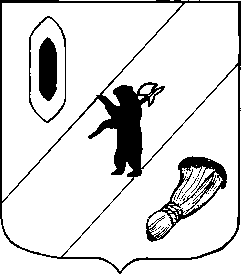 АДМИНИСТРАЦИЯ  ГАВРИЛОВ-ЯМСКОГОМУНИЦИПАЛЬНОГО  РАЙОНАПОСТАНОВЛЕНИЕО признании утратившим силу постановления Администрации Гаврилов-Ямского муниципальногорайона от 17.04.2015 № 547В соответствии со статьей 26 Устава Гаврилов-Ямского муниципального района Ярославской области,АДМИНИСТРАЦИЯ  МУНИЦИПАЛЬНОГО  РАЙОНА  ПОСТАНОВЛЯЕТ:Признать утратившим силу постановление Администрации Гаврилов-Ямского  муниципального района от 17.04.2015г №547 «Об утверждении Положения «О муниципальном земельном контроле на территории сельских поселений Гаврилов-Ямского муниципального района».    2. Контроль за исполнением настоящего постановления возложить на  заместителя Главы Администрации Гаврилов-Ямского муниципального района Таганова В.Н.3. Постановление опубликовать в районной массовой газете «Гаврилов-Ямский вестник» и разместить его на официальном сайте Администрации Гаврилов-Ямского муниципального района.4. Постановление вступает в силу с момента официального опубликования.Глава Администрациимуниципального района			                                           А.А.Комаров